Sidra								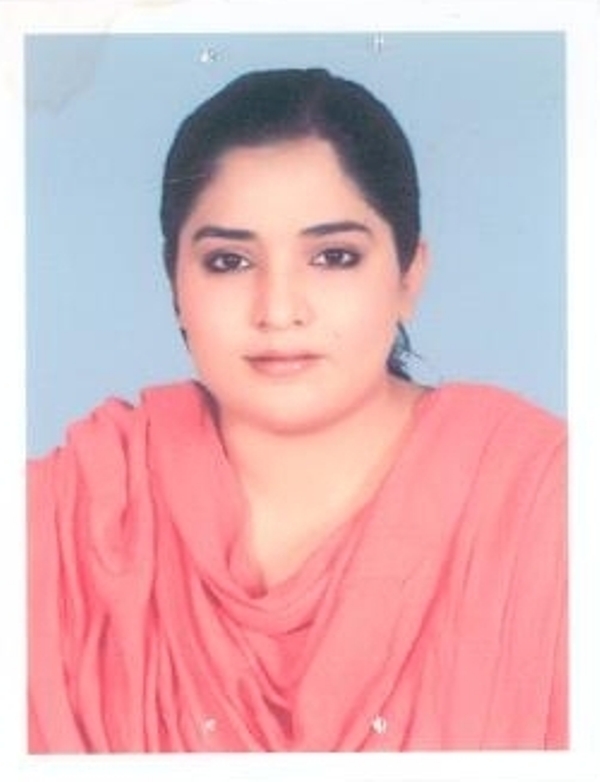 Visa Status: Visit VisaEmail Address: sidra.369746@2freemail.com Objective & Profile:Seeking a position where my professional experience and education will allow me to make an immediate contribution as an integral part of a progressive company. My goal is to see myself moving up in the org ladder, contributing significantly towards its success. I don't want to limit myself to just being an employee of the company but be a contributor, able to lead the organization towards success, effectively managing the human asset of the company, being a key decision maker in the organization and also undergoing through the constant process of learning, improving, sharpening my skills with the intent of becoming a much more effective and efficient personProfessional Skills:Academic Qualification:     B.ED, University of Education, Lahore, Pakistan 2012.     Masters of Business Administration, Bahauddin Zikriya University, Multan, Pakistan 2008     Bacholar of Business Administration, Bahauddin Zikriya University, Multan, Pakistan 2006Professional Work Experience:Hextar Chemicals Enterprises, Lahore ,PakistanAssistant Manager HR & AdministrationEstablish & implement recruitment, selection and pre-employment procedures in accordance with Company policy.  This  includes  a  hiring  schedule,  staffing  guide,  design  job  ads  and  administer  job  postings & compensation guidelines.Develop  &  implement  performance  appraisal  programs,  succession  planning & manpower   inventory programs for the right supply of candidates.Review all disciplinary actions & establish  program for quick resolution of employee problems/conflicts.Design, participate & analyze the results of salary/fringe benefits surveys to provide an analytical basis for salary scales, planned increases, wage negotiations etc.Review all employee accident reports & provides recommendations for future preventative measures.Prepare and negotiate offer, contract, appointment, warning letters and Internal Memos. Manage orientation program for employee align with organizational culture.Conduct staff and departmental meetings and manage company events.Monitor timely update of personnel  records (personal details, position, salary, appraisal  outcomes, leave records, training and awards).Guest management (Hotel Booking & payment).Imports (Other than JD Responsibilities)Independently handling all Import operations.Co-ordination with Planning & Production departments to know their requirements.Follow up with foreign suppliers & their agents For Payments to suppliers.Establishment of import L/C's, checking & forwarding to suppliers.Co-ordination with Bankers for L/C openings, payments & documents collection.Obtaining information regarding new Customs Notifications/amendments and Government 	annual budget affects on imports and forwarding information to management.Tracking vessel movements.Sales Coordinator (Other than JD Responsibilities)Coordinate sales team for on time issuance of invoices , ledgers, delivery challan.Organize and mobilize sales team for new sales policies for proper implementation in market. Provide backup support to sales teamAssist in developing sales policies and explain to team.On time delivery of marketing material to each area.Handle customer inquiries if needed from any area.Assist in updating and maintaining price lists.Assist in processing price deals for retail customers.Assist in preparing sales incentive reports with account department.Prepare monthly sales report against set targets (Policy wise).Agency for Technical Cooperation and Development (ACTED),Punjab & Sindh, PakistanMonthly Time Management Analysis and report to higher managementAssist in Monthly Exit/Turnover Analysis.Responsible for all staff Travel/Mission arrangements.Assist the Internal & External Auditor during Audits.Actively involved in job advertisement, recruitment, and selection of new EmployeesOrientation of newly hired Employees.Manage the preparation of the staff payroll and the timely disbursement of salaries, Incentive Calculations.Assist in Develop effective induction plans and processes, ensuring that all staff is aware of the policies and practices  relating  to  their  employment.  Assist  in  establishing  evaluation  procedure  for  monitoring  the effectiveness of the induction process and feedback to line managers.Effective use of the Performance Management System including the establishment of clear, measureable objectives, ongoing feedback, periodic reviews and fair and unbiased evaluations.Provides  a  broad  range  of  consultative  services  to  all  levels  of  employees  regarding  policies  and procedures.Liaise with country HR Manager to ensure that there is an appropriate job evaluation system in place and that there is continuity between job descriptions, titles, salary scale and organizational charts.Attend  and  participate  in relevant  inter-agency  meetings,  Ensure  compatibility  with local  cultural  norms,paying particular attention to gender issues.Conducts needs assessments to determine employee job performance and overall company performance.Ensure staff safety and security with close coordination of Risk/Security department.Draft Promotions and re-designation letters.Designed face book, Organization Structure, Chart, Hierarchy of Functions & AuthorityGroup Life/Medical Insurance.Employee Old age Benefits registration and payments.Confirmation letters of employees after probation Transfer letters for department change / Area change.Auriga Group of Companies, Lahore, PakistanTelemarketing Head.Investigated and resolved customer concerns in collaboration with General Managerand other departments.Prepared written responses to Department of inquiries. Provided measurement on volume 	and trends to determine needs and improve customer satisfaction and retention.Participated in implementing new paperless process, resulting in streamlined operationsManage the data of customers.Coordinate the job responsibilities of CRO's.Data collection.Report to GM on weekly, monthly and yearly bases.Solve the quires of customers.Coordinate the sale team regarding sale of products.Maintain the discipline of the floor.Prepare Sale Analysis report on monthly bases.Achievements and Contribution:Certificate for "Best performance" from ACTED International.Honored with "Cash Award for best performance" from Auriga Group of CompaniesReferences:Will be furnished upon request.Recruitment & SelectionPerformance ManagementStaff Security and SafetyTeam Work & CollaborationOrganization & Employees DevelopmentStaff Relations & Conflict ManagementPolicies DevelopmentAudit (Internal & External)AdministrationHextar Chemicals Enterprises (HCE)Assistant Manager HR & Administration, Lahore, Pakistan, April 2014 to July 2016Agency for Technical Cooperation andDevelopment (ACTED)HR/Admin Assistant, Punjab & Sindh, Pakistan, Sep 2010 to Apr 2013.Auriga Group of ChemicalsTelemarketing Head, Lahore, Pakistan.May 2009 to May 2010